Městský úřad Otrokovice    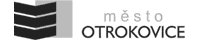  odbor dopravně-správníZMĚNOVÝ LIST01 Dopravce (aktuální)02 Sídlo (aktuální)Ve smyslu § 21a odst. 4 zákona o silniční dopravě, ve znění pozdějších předpisů, oznamuji dopravnímu úřadu následující skutečnosti:03 Změna údajů se týká vozidla taxislužby04 Změna údaje o vybavení vozidla taxametrem05 Změna údaje o taxametruOznamuji dopravnímu úřadu změnu níže uvedených údajů:06. Změna ostatních údajů (je-li pro uvedení nového údaje samostatná kolonka, uveďte údaj do samostatné kolonky)07 Prohlášení dopravce*) nehodící se škrtnětePoznámka: Pokud úkon provádí zmocněnec, přiložte k tomuto podání písemný originál plné moci.                Poznámka dopravně-správního odboru:a) Jméno a příjmení/obchodní firma/názeva) Jméno a příjmení/obchodní firma/názeva) Jméno a příjmení/obchodní firma/názevb) Identifikační čísloc) Datum narozenía) Název ulicea) Název uliceb) Číslo popisnéc) Číslo orientačníd) PSČe) Název obcef) Část obcef) Část obcef) Část obcef) Část obcea) RZb) Tovární značkac) Obchodní označení c) Obchodní označení a) Vozidlo uvedené v položce 03 je nově vybaveno taxametremANO/NE – vozidlem bude poskytována výhradně přeprava na základě předchozí písemné smlouvy*)a) Vozidlo uvedené v položce 03 je nově vybaveno typem taxametrua) Vozidlo uvedené v položce 03 je nově vybaveno typem taxametrub) Nové výrobní číslo taxametru c) Nové výrobní číslo paměťové jednotky taxametrua) Původní údaj/změna se týkáb) Nový údajČestně prohlašuji, že všechny uvedené údaje jsou pravdivéZároveň jsem si vědom právních důsledků nepravdivého čestného prohlášení a byl jsem poučen, že v případě uvedení nepravdivých údajů bych se dopustil přestupku podle zákona o přestupcích.Jméno a příjmení podatele/vztah k dopravciJméno a příjmení podatele/vztah k dopravciVlastnoruční podpisVlastnoruční podpisVdneVlastnoruční podpisVlastnoruční podpis